АДМИНИСТРАЦИЯ БОГАТЫРЕВСКОГО СЕЛЬСОВЕТАГОРШЕЧЕНСКОГО РАЙОНА КУРСКОЙ ОБЛАСТИ ПОСТАНОВЛЕНИЕот   28.12.2021                                                           № 38                                                                                                        Об утверждении порядка внесения изменений в перечень главных администраторов доходов бюджета муниципального образования « Богатыревский сельсовет» Горшеченского районаВ соответствии с пунктом 3.2 статьи 160.1 Бюджетного кодекса РоссийскойФедерации, постановлением Правительства Российской Федерации от 16 сентября 2021 года №1569 «Об утверждения общих требований к закреплению за органами государственной власти (государственными органами) субъекта Российской Федерации, органами управления территориальными фондами обязательного медицинского страхования, органами местного самоуправления, органами местной администрации полномочий главного администратора доходов бюджета и к утверждению перечня главных администраторов доходов бюджета субъекта Российской Федерации, бюджета территориального фонда обязательного медицинского страхования, местного бюджета», руководствуясь Уставом муниципального образования Богатыревского сельсовета Горшеченского района.ПОСТАНОВЛЯЮ:Утвердить Порядок внесения изменений в перечень главных администраторов доходов бюджета муниципального образования Богатыревского сельсовета Горшеченского района (Прилагается).Настоящее постановление вступает в силу с 01 января 2022 года и подлежит размещению на странице муниципального образования Богатыревского сельсовета Горшеченского района информационно-телекоммуникационной сети «Интернет»З. Контроль за выполнением постановления оставляю за собой по соответствующим   направлениям работыГлава Богатыревского сельсовета                                        Т.А.ЗвягинцеваПриложение к Постановлению Администрации Богатыревского сельсоветаГоршеченского района от  28.12.2021                      № 38                      Порядок внесения изменений в перечень главных администраторов доходов бюджета муниципального образования Богатыревского сельсовета Горшеченского района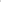 Порядок внесения изменений в перечень главных администраторов доходов бюджета муниципального образования Богатыревского сельсовета Горшеченского района (далее  Порядок) разработан в соответствии с пунктом 10 Общих требований к закреплению за органами государственной власти (государственными органами) субъекта Российской Федерации, органами управления территориальными фондами обязательного медицинского страхования, органами местного самоуправления, органами местной администрации полномочий главного администратора доходов бюджета и к утверждению перечня главных администраторов доходов бюджета субъекта Российской Федерации, бюджета территориального фонда обязательного медицинского страхования, местного бюджета, утвержденных постановлением Правительства Российской Федерации от 16.09.2021 № 1569 и определяет механизм и сроки внесения изменений в перечень главных администраторов доходов бюджета муниципального образования Богатыревский сельсовет Горшеченский район.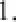 2. В случаях изменения состава и (или) функций главных администраторов доходов бюджета муниципального образования Богатыревский сельсовет Горшеченский район, а также изменения принципов назначения и присвоения структуры кодов классификации доходов бюджета изменения в перечень главных администраторов доходов бюджета, а также в состав закрепленных за ними кодов классификации доходов бюджета вносятся приказом финансового управления администрации Богатыревского сельсовета Горшеченского района (далее —финансовое управление) в срок не позднее 30 календарных дней со дня внесения изменений в федеральные законы и принимаемые в соответствии с ними иные нормативные правовые акты Российской Федерации, законы и иные нормативные правовые акты, нормативные правовые акты муниципального образования Богатыревского сельсовета Горшеченского района части изменения выполняемых полномочий по оказанию государственных (муниципальных) услуг и иных полномочий по исполнению государственных и муниципальных функций, при реализации которых возникают обязанности юридических и физических лиц по перечислению средств в бюджет без внесения изменений в постановление администрации Богатыревского сельсовета Горшеченского района, утверждающее перечень главных администраторов доходов бюджета муниципального образования Богатыревский сельсовет Горшеченский район.З. Главные администраторы доходов бюджета муниципального образования Богатыревский сельсовет Горшеченский района направляют в финансовое управление предложения о внесении изменений в перечень главных администраторов доходов бюджета не позднее 10 календарных дней со дня внесения изменений в нормативные правовые акты Российской Федерации, Курской области, Горшеченского района.4. В предложениях указываются:код вида (подвида) доходов бюджета;наименование кода вида (подвида) доходов бюджета;     -  реквизиты нормативных правовых актов Российской Федерации, Курской области, Горшеченского района и их структурных подразделений, устанавливающие правовые основания по внесению изменений в перечень главных администраторов доходов бюджета муниципального образования Богатыревского сельсовета Горшеченского района.Рассмотрение предложений осуществляется финансовым управлением в течение 10 рабочих дней со дня их поступления.По итогам рассмотрения предложений:приказом финансового управления вносятся изменения в перечень глазных администраторов доходов бюджета;финансовое управление в письменном виде информирует об отказе а принятии предложений с указанием причин.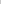 7. Основаниями для отказа принятия предложений являются: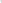 отсутствие изменений в федеральных законах и иных нормативных правовых актах Российской Федерации, законах и иных нормативных правовых актах Курской области, нормативных правовых актах муниципального образования Богатыревского сельсовета Горшеченского района;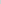 - несоответствие кода и наименование кода вида (подвида) доходов бюджета нормативным правовым актам Российской Федерации, Курской области, Горшеченского района; - предоставление предложений в объеме, не соответствующем пункту 4 настоящего Порядка,8. При устранении несоответствий, указанных в абзаце 3 пункта 7 настоящего Порядка, послуживших основанием для отказа принятия предложений, главный администратор доходов бюджета вправе направить их повторно.